PERSONAL DETAILS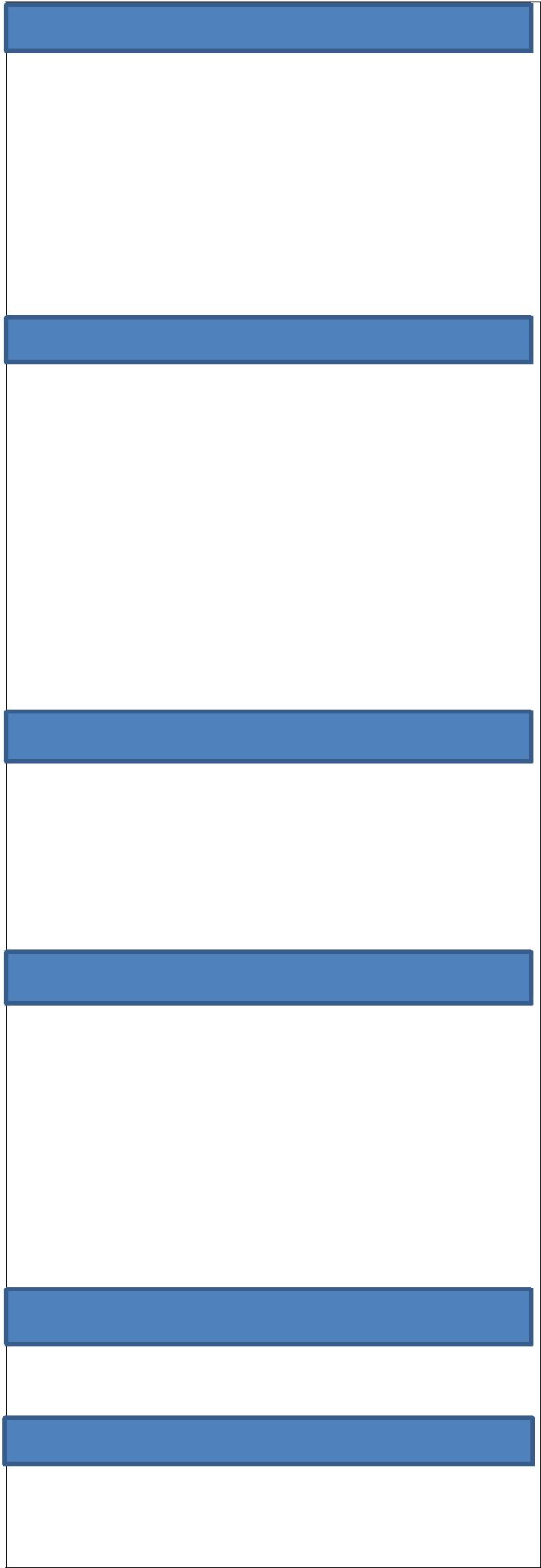 BASICS QUALIFICATIONdata entry and database management scheduling, organizing and planningfront office reception and switchboard general accounting and administration proficiency in a wide range of computerapplicationskeen attention to detail ensuring the accurate completion of multiple tasks by strict deadlinesinitiative and resourcefulness resulting in the effective streamlining of processes and systems to improve efficiencyEDUCATION BACKROUNDELEMENTARY GRADUATE CGMES LAGUNA PHILS.HIGH SCHOOL GRADUATERSA ACADEMY LAGUNA PHILS.UNIVERSITY GRADUATEFAR EASTERN UNIVERSITY PHILS.TE CHNICAL SKILLSdata entry and management typing skillsknowledge of basic accounting principles and proceduresMS Word MS ExcelMS PowerPoint MS OutlookDRIVING LICENSELTO SAN PABLO CITY (PHILIPPINES)TRAINING ATTENDINGNATIONAL CERTIFICATE BARTENDING (NCII TESDA)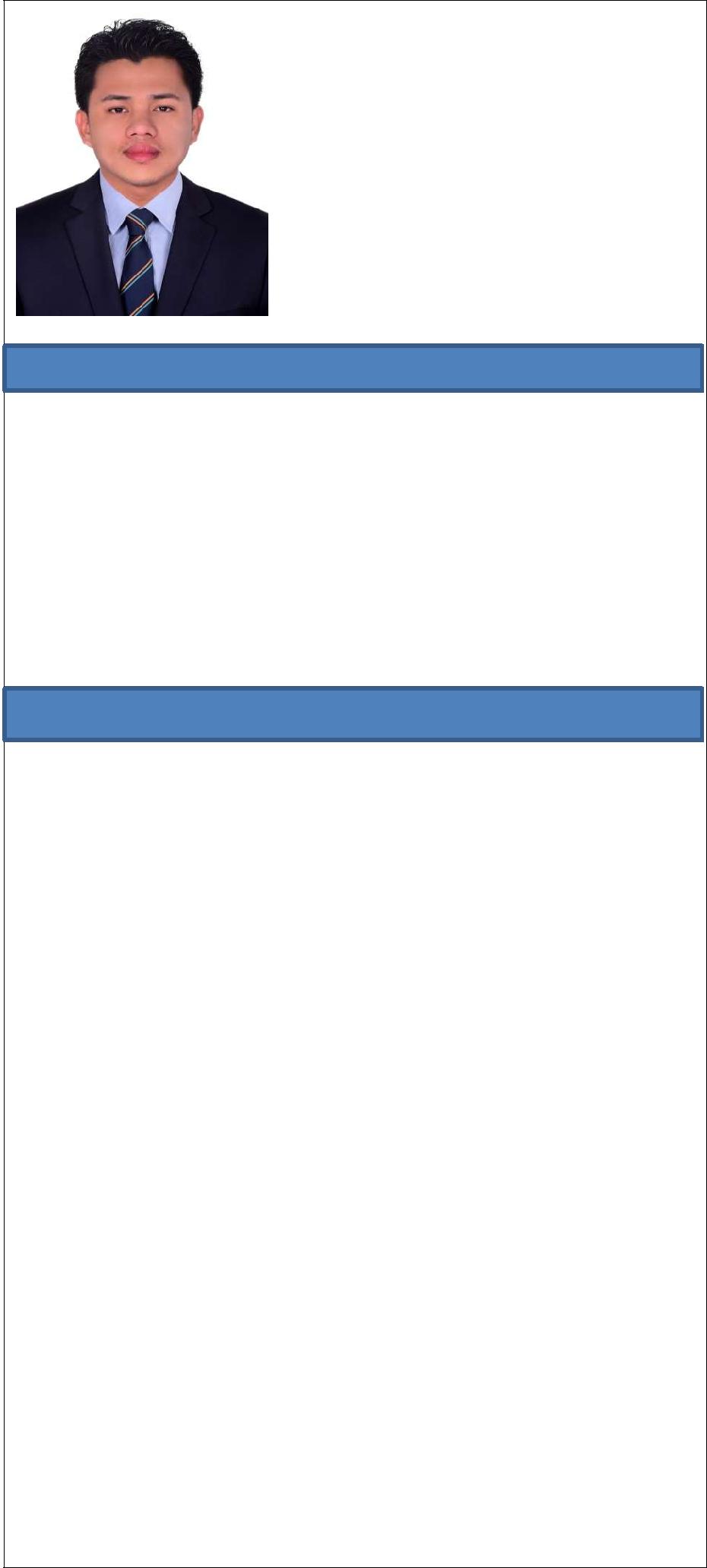 PROFESSIONAL BACKROUNDDubai UAE. (ARABIC PERFUME) ADMIN assistant / OFFICE assistant (AREEJ AL AMEERAT) JULY 6, 2015 up to present.MAX’S RESTAURANT PHILS. WAITER/ SERVICE SCREW 2012-2014MUNDING AUTO SUPPLY & REPAIR SHOP PHILS. SALES EXECUTIVE / MECHANIC2004-2011GENERAL JOB DESCRIPTIONanswer phones and transfer to the appropriate staff member take and distribute accurate messagesgreet public and clients and direct them to the correct staff membercoordinate messenger and courier service receive, sort and distribute incoming mailmonitor incoming emails and answer or forward as required prepare outgoing mail for distributionfax, scan and copy documentsmaintain office filing and storage systemsupdate and maintain databases such as mailing lists, contact lists and client informationretrieve information when requestedupdate and maintain internal staff contact listsco-ordinate and maintain staff administrative records such as staff parking, staff phones and company credit cardstype documents, reports and correspondence organize travel arrangements for staffco-ordinate and organize appointments and meetings assist with event planning and implementationmonitor and maintain office suppliesensure office equipment is properly maintained and servicedperform work related errands as requested such as going to the post office and bankkeep office area clean and tidyNationality:FilipinoDate of Birth:September 26, 1984Place of Birth:PhilippinesGender:MaleReligion:ChristianHeight:165 cm.Weight:62 kg.Language:English, Basic Arabic